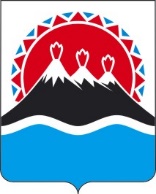 П О С Т А Н О В Л Е Н И ЕПРАВИТЕЛЬСТВАКАМЧАТСКОГО КРАЯ[Дата регистрации] № [Номер документа]г. Петропавловск-КамчатскийПРАВИТЕЛЬСТВО ПОСТАНОВЛЯЕТ:1. Внести в постановление Правительства Камчатского края от 30.05.2022  № 272-П «О реализации в Камчатском крае проекта социального воздействия в сфере занятости граждан, которые были привлечены к уголовной ответственности, «Второй шанс» изменения согласно приложению к настоящему постановлению.2. Настоящее постановление вступает в силу после дня его официального опубликования.[горизонтальный штамп подписи 1] 						        Приложение к постановлениюПравительства Камчатского краяИзменения,вносимые в постановление Правительства Камчатского края от 30.05.2022                    № 272-П «О реализации в Камчатском крае проекта социального воздействия в сфере занятости граждан, которые были привлечены к уголовной ответственности, «Второй шанс»(далее – Постановление, изменения)1. В Постановлении:1) постановляющую часть изложить в следующей редакции:«1. Провести на территории Камчатского края в 2023 - 2026 годах пилотную апробацию проекта социального воздействия в сфере занятости граждан, которые были привлечены к уголовной ответственности, «Второй шанс».2. Принять решение о предоставлении гранта в форме субсидии и заключении договора (соглашения) на срок реализации проекта, превышающий срок действия лимитов бюджетных обязательств, до 1 декабря 2026 года, о предоставлении в 2026 году:1) гранта в форме субсидии организатору проекта социального воздействия некоммерческой организации «Фонд развития городов» в целях реализации проекта социального воздействия в сфере занятости граждан, которые были привлечены к уголовной ответственности, «Второй шанс» за счет средств краевого бюджета в размере 22158,00000 тысяч рублей;2) гранта в форме субсидии в целях возмещения затрат оператора проекта социального воздействия государственной корпорации развития «ВЭБ.РФ» на осуществление своих функций в рамках реализации проекта социального воздействия в сфере занятости граждан, которые были привлечены к уголовной ответственности, «Второй шанс» за счет средств краевого бюджета в размере 1000,00000 тысяч рублей.3. Установить, что внесение изменений в договоры (соглашения) о предоставлении грантов в форме субсидий в случае уменьшения ранее доведенных в установленном порядке до Министерства труда и развития кадрового потенциала Камчатского края (далее - Министерство) как получателя средств краевого бюджета, осуществляющего функции главного распорядителя бюджетных средств, лимитов бюджетных обязательств, осуществляется после согласования новых условий договоров (соглашений) сторонами.4. Утвердить:1) паспорт проекта социального воздействия в сфере занятости граждан, которые были привлечены к уголовной ответственности, «Второй шанс», согласно приложению 1 к настоящему постановлению;2) порядок предоставления в 2026 году гранта в форме субсидии организатору проекта социального воздействия некоммерческой организации «Фонд развития городов» в целях реализации проекта социального воздействия в сфере занятости граждан, которые были привлечены к уголовной ответственности, «Второй шанс», согласно приложению 2 к настоящему постановлению;3) порядок предоставления в 2026 году гранта в форме субсидии в целях возмещения затрат оператора проекта социального воздействия государственной корпорации развития «ВЭБ.РФ» на осуществление своих функций в рамках реализации проекта социального воздействия в сфере занятости граждан, которые были привлечены к уголовной ответственности, «Второй шанс», согласно приложению 3 к настоящему постановлению.5. Министерству труда и развития кадрового потенциала Камчатского края обеспечить проведение мониторинга реализации проекта социального воздействия в сфере занятости граждан, которые были привлечены к уголовной ответственности в порядке, установленном постановлением Правительства Российской Федерации от 21.11.2019 № 1491 «Об организации проведения субъектами Российской Федерации в 2019 - 2024 годах пилотной апробации проектов социального воздействия» и проверку соблюдения условий и целей реализации договоров (соглашений) о предоставлении грантов в форме субсидий.6. Настоящее постановление вступает в силу после дня его официального опубликования.»;2) в приложении 1 паспорт проекта социального воздействия в сфере занятости граждан, которые были привлечены к уголовной ответственности, «Второй шанс» изложить в редакции согласно приложению к настоящим изменениям;3) в приложении 2:а) наименование изложить в следующей редакции: «Порядок предоставления в 2026 году гранта в форме субсидии организатору проекта социального воздействия некоммерческой организации «Фонд развития городов» в целях реализации проекта социального воздействия в сфере занятости граждан, которые были привлечены к уголовной ответственности, «Второй шанс»;б) в части 1 цифры «2025» заменить цифрами «2026»;в) в части 4 цифры «2025» заменить цифрами «2026»;г) часть 5 изложить в следующей редакции: «5. Получателем гранта является некоммерческая организация «Фонд развития городов» (далее - организатор проекта).»;д) пункт 1 части 10 изложить в следующей редакции:«1) организатор проекта не является иностранным юридическим лицом, в том числе местом регистрации которого является государство или территория, включенные в утверждаемый Министерством финансов Российской Федерации перечень государств и территорий, используемых для промежуточного (офшорного) владения активами в Российской Федерации (далее - офшорные компании), а также российским юридическим лицом, в уставном (складочном) капитале которого доля прямого или косвенного (через третьих лиц) участия офшорных компаний в совокупности превышает 25 процентов (если иное не предусмотрено законодательством Российской Федерации). При расчете доли участия офшорных компаний в капитале российских юридических лиц не учитывается прямое и (или) косвенное участие офшорных компаний в капитале публичных акционерных обществ (в том числе со статусом международной компании), акции которых обращаются на организованных торгах в Российской Федерации, а также косвенное участие таких офшорных компаний в капитале других российских юридических лиц, реализованное через участие в капитале указанных публичных акционерных обществ;»;е) пункт 7 части 15 изложить в следующей редакции:«7) условие о согласовании новых условий Соглашения или о расторжении Соглашения при недостижении согласия по новым условиям в случае уменьшения уполномоченному органу ранее доведенных лимитов бюджетных обязательств, приводящих к невозможности предоставления гранта в размере, определенном в Соглашении.»;4) в приложении 3:а) наименование изложить в следующей редакции: «Порядок предоставления в 2026 году гранта в форме субсидии в целях возмещения затрат оператора проекта социального воздействия государственной корпорации развития «ВЭБ.РФ» на осуществление своих функций в рамках реализации проекта социального воздействия в сфере занятости граждан, которые были привлечены к уголовной ответственности, «Второй шанс»;б) в части 1 цифры «2025» заменить цифрами «2026»;в) в части 4 цифры «2025» заменить цифрами «2026»;г) пункт 1 части 10 изложить в следующей редакции:«1) оператор проекта не является иностранным юридическим лицом, в том числе местом регистрации которого является государство или территория, включенные в утверждаемый Министерством финансов Российской Федерации перечень государств и территорий, используемых для промежуточного (офшорного) владения активами в Российской Федерации (далее - офшорные компании), а также российским юридическим лицом, в уставном (складочном) капитале которого доля прямого или косвенного (через третьих лиц) участия офшорных компаний в совокупности превышает 25 процентов (если иное не предусмотрено законодательством Российской Федерации). При расчете доли участия офшорных компаний в капитале российских юридических лиц не учитывается прямое и (или) косвенное участие офшорных компаний в капитале публичных акционерных обществ (в том числе со статусом международной компании), акции которых обращаются на организованных торгах в Российской Федерации, а также косвенное участие таких офшорных компаний в капитале других российских юридических лиц, реализованное через участие в капитале указанных публичных акционерных обществ;»;д) пункт 6 части 15 изложить в следующей редакции:«7) условие о согласовании новых условий Соглашения или о расторжении Соглашения при недостижении согласия по новым условиям в случае уменьшения уполномоченному органу ранее доведенных лимитов бюджетных обязательств, приводящих к невозможности предоставления гранта в размере, определенном в Соглашении.».Приложение к изменениям,вносимым в постановление Правительства Камчатского края               от 30.05.2022 № 272-П                                «О реализации в Камчатском крае проекта социального воздействия в сфере занятости граждан, которые были привлечены к уголовной ответственности, «Второй шанс»Паспортпроекта социального воздействия в сфере занятости граждан,которые были привлечены к уголовной ответственности,«Второй шанс»О внесении изменений в  постановление Правительства Камчатского края  от 30.05.2022  № 272-П «О реализации в Камчатском крае проекта социального воздействия в сфере занятости граждан, которые были привлечены к уголовной ответственности, «Второй шанс» Председатель Правительства Камчатского краяЕ.А. Чекинот[REGDATESTAMP]№[REGNUMSTAMP]Nп/пНаименование раздела паспортаСведения1231.Наименование проекта«Второй шанс»2.Наименование уполномоченного органаМинистерство труда и развития кадрового потенциала Камчатского края3.Наименование организатора проектаНекоммерческая организация «Фонд развития городов»4.Цели проектаСоздание системы, направленной на содействие трудоустройству и закреплению на рабочем месте граждан, которые были привлечены к уголовной ответственности, для их успешной ресоциализации5.Срок реализации проекта, в том числе даты начала и окончания реализации проекта30.06.2023 - 30.04.2026 годы6.Характеристика социальных бенефициаровГраждане Российской Федерации трудоспособного возраста, проживающие в Камчатском крае, и способные осуществлять трудовую деятельность (кроме инвалидов), которые в период реализации проекта отбывают наказание в виде лишения свободы, либо условно осужденные, либо освободившиеся из мест отбывания наказания в виде лишения свободы, давшие согласие на участие в проекте.Сведения о составе группы социальных бенефициаров формируются уполномоченным органом в течение 60 календарных дней со дня заключения соглашения о предоставлении гранта в форме субсидии организатору проекта и далее уточняются в установленном уполномоченным органом порядке. Порядок передачи и уточнения сведений, а также состав межведомственной рабочей группы по вопросам реализации проекта и порядок взаимодействия сторон устанавливаются приказом уполномоченного органа.Число социальных бенефициаров, давших согласие на участие в проекте, за весь срок реализации проекта составляет не менее 300 человек.7.Социальный эффект и целевой показатель, характеризующий достижение социального эффектаСоциальный эффект:Снижение рецидивной преступности бывших осужденных через внедрение инновационных подходов к ресоциализации, их сопровождаемого трудоустройство и закреплению на рабочих местахЦелевой показатель 1:Доля социальных бенефициаров, участвующих в проекте и успешно завершивших программу социальной реадаптации, не совершивших административных правонарушений, предусмотренных главами 5 - 7, 19, 20 Кодекса Российской Федерации об административных правонарушениях и соответствующих не менее чем двум из нижеперечисленных критериев должна составить не менее 51% от социальных бенефициаров:наличие постоянного или временного места жительства;наличие документов, необходимых для обращения за услугами в государственные учреждения и иныеорганизации;прохождение обучения по программе профессиональной подготовки, переподготовки, повышения квалификации;восстановление и поддержание контактов с ближайшим социальным окружением (родительская семья, собственная семья, дети).Целевой показатель 2:Доля трудоустроенных социальных бенефициаров должна составить не менее 50% от социальных бенефициаров, успешно завершивших программу социальной реадаптации.Целевой показатель 3:Доля трудоустроенных социальных бенефициаров, осуществляющих трудовую деятельность в течение не менее 6 месяцев должна составить не менее 39% от общего числа трудоустроенных социальных бенефициаров проекта, успешно завершивших программу социальной реадаптации.8.Порядок расчета значения целевого показателя, характеризующего достижение социального эффектаПорядок расчета значения целевых показателей, характеризующих достижение социального эффекта, установлен в приложении к настоящему паспорту9.Методика проведения независимой оценки достижения социального эффектаМетодика проведения независимой оценки достижения социального эффекта установлена в приложении к настоящему паспорту10.Объем грантаОбъем гранта в форме субсидии, предоставляемый уполномоченным органом организатору проекта из краевого бюджета при условии достижения социального эффекта по результатам реализации проекта составляет22158,00000 тысяч рублей.Объем гранта в форме субсидии, предоставляемый уполномоченным органом оператору проекта из бюджета Камчатского края в целях привлечения организации, осуществляющей независимую оценку достижения социального эффекта, составляет1000,00000 тысяч рублей11.Совокупный минимальный объем денежных средств, требуемых для реализации проектаСовокупный минимальный объем денежных средств, требуемых для реализации проекта, составляет 20000,00000 тысяч рублей за весь период реализации проекта.Указанные в настоящем пункте средства подлежат использованию в целях реализации проекта в соответствии с укрупненным планом мероприятий.12.Требования к организации, осуществляющей независимую оценку достижения социального эффектаОрганизация, привлекаемая для независимой оценки достижения социального эффекта (далее - организация), должна соответствовать следующим требованиям:1) наличие у организации в штате или привлеченных на основании договора не менее трех специалистов, каждый из которых обладает одной или несколькими компетенциями (репутацией):а) опытом осуществления оценочной деятельности (мероприятий, экспертиз), а также положительной профессиональной репутацией, которые подтверждаются в том числе объявленными таким специалистам благодарностями или благодарственными письмами от органов государственной власти (местного самоуправления), юридических лиц, в интересах которых были осуществлены такие оценки(мероприятия, экспертизы);б) опытом разработки (участия в разработке) не менее одного научного и (или) практического исследования и (или) обзора в сфере социальных коммуникаций, государственной поддержки и помощи, статистической информации, который подтверждается наличием в открытом доступе для неограниченного круга лиц результатов таких исследований и (или) обзора, в том числе публикаций в информационно-коммуникационной сети «Интернет»;в) квалификацией в области социальной защиты и социального обслуживания населения Российской Федерации, статистики, психологии, оценки прямых и косвенных эффектов, которая подтверждается полученными в соответствии с законодательством Российской Федерации документами об образовании и (или) о квалификации и (или) об обучении таких специалистов;2) неприостановление деятельности организации в порядке, установленном действующим законодательством, на дату заключения договора о проведении независимой оценки достижения социального эффекта;3) отсутствие в реестре недобросовестных поставщиков информации об организации, в том числе информации об учредителях, о членах коллегиального исполнительного органа, лице, исполняющем функции единоличного исполнительного органа организации;4) наличие у организации положительной деловой репутации;5) наличие в открытом доступе для неограниченного круга, в том числе винформационно-коммуникационной сети «Интернет» сведений об основных (типовых) методах и принципах осуществления организацией оценочной деятельности (мероприятий, экспертиз)13.Порядок проведения независимой оценки достижения социального эффектаПорядок проведения независимой оценки достижения социальных эффектов установлен в приложении к настоящему паспорту14.Требования к составу комиссииуполномоченного органа (по должностям)В состав комиссии уполномоченного органа включаются:министр труда и развития кадрового потенциала Камчатского края (председатель комиссии);министр социального благополучия и семейной политики Камчатского края;заместитель министра труда и развития кадрового потенциала Камчатского края;заместитель министра финансов Камчатского края;представитель УФСИН России по Камчатскому краю (по согласованию);представитель Государственной корпорации развития «ВЭБ РФ» (по согласованию);представитель исполнителя проекта (по согласованию)15.Наименование оператора проектаГосударственная корпорация развития «ВЭБ. РФ»